ОБЩИНСКИ СЪВЕТ – ГР.ЛЪКИ, ОБЛАСТ ПЛОВДИВСКА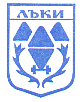 Гр.Лъки, ул.”Възраждане” №18, тел.03052/22 88, факс 03052/21 68, е-mail:laki_obs@abv.bgР Е Ш Е Н И Е№ 244взето с Протокол № 36на редовна  сесия на ОбС – Лъкимандат 2019-2023 година, проведена на 20.10.2022г.ОТНОСНО: Извършване актуализация на бюджета за 2022 година.ПО ПРЕДЛОЖЕНИЕ НА:  инж. Валентин Симеонов- Кмет на Община Лъки.          ОбС – град Лъки, на  основание чл.21, ал.1,т.6 от ЗМСМА, чл.124, ал.1, ал.2 и ал.3 от Закона за публичните финанси и ДЗ с вх. № 195/10.10.2022 г., Общински съвет- гр. ЛъкиР Е Ш И:Приема актуализацията на бюджет 2022 год. както следва:     приходиРазходиДейност 122 „Общински администрации“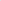 Дейност 606 „Изграждане, ремонт и поддържане на улична мрежа“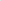 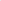 Дейност 619 „Други дейности по жил. строителство, благоустр. и рег. развитие“Дейност 714 „Спортни бази, спорт за всички"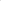 Капиталови разходиМотиви: Настоящото решение е прието на  основание чл.21, ал.1,т.6 от ЗМСМА, чл.124, ал.1, ал.2 и ал.3 от Закона за публичните финанси и ДЗ с вх. № 195/10.10.2022 г. Общ брой общински съветници    	-    11Брой присъствали на гласуването  -      9     Брой гласували “За”                        -      8Брой гласували “Против”		-      0Брой гласували “Въздържал се”	-      1Приема се.                          Председател на ОбС :     /Марияна Паракосова/ОБЩИНСКИ СЪВЕТ – ГР.ЛЪКИ, ОБЛАСТ ПЛОВДИВСКАГр.Лъки, ул.”Възраждане” №18, тел.03052/22 88, факс 03052/21 68, е-mail:laki_obs@abv.bgР Е Ш Е Н И Е№ 245взето с Протокол № 36на редовна  сесия на ОбС – Лъкимандат 2019-2023 година, проведена на 20.10.2022г.ОТНОСНО:  Определяне на съдебен заседател за Районен съд- Асеновград от квотата на Община Лъки с мандат 2023-2027г. Прекратяване дейността на Временната комисия за провеждане на процедурата по избора.ПО ПРЕДЛОЖЕНИЕ НА:   Марияна Паракосова- Председател на ОбС- Лъки.ОбС – град Лъки, на основание чл. 21, ал. 1, т. 23 от Закона за местното самоуправление и местната администрация, чл. 68а, ал. 4 от Закона за съдебната власт, във връзка с раздел II    „Съдебни заседатели” /чл. 66 - чл. 75а/ от Закона за съдебната власт и Наредба № 7 от 28.09.2017г. за съдебните заседатели, издадена от ВСС (обн. в ДВ. бр. 81 от 10 октомври 2017г.), Общински съвет Лъки  Р Е Ш И:1. Определя и предлага на Общото събрание на Окръжен съд Пловдив за избиране кандидатите за съдебни заседатели към Районен съд Асеновград с мандат 2023-2027г. от квотата на Община Лъки, кандидатът АНЕЛИЯ СТЕФАНОВА СИРАКОВА.2. Възлага на Председателя на ОбС-Лъки, в срока по чл. 68в от ЗСВ, да изпрати на Председателя на Окръжен съд Пловдив предложението за съдебен заседател, заедно с настоящото решение и документите по чл. 68, ал. 3 от същия закон.3. Настоящото решение подлежи на съдебен контрол по реда на АПК пред Административен съд Пловдив.4. На основание чл. 59, ал. 4 от Правилника за организацията и дейността на Общински съвет Лъки, неговите комисии и взаимодействието му с общинската администрация и след като установи изпълнение на поставените, с решението за нейното създаване задачи, Общински съвет Лъки прекратява дейността на Временната комисия.Мотиви: Настоящото решение е прието на  основание чл. 21, ал. 1, т. 23 от Закона за местното самоуправление и местната администрация, чл. 68а, ал. 4 от Закона за съдебната власт, във връзка с раздел II    „Съдебни заседатели” /чл. 66 - чл. 75а/ от Закона за съдебната власт и Наредба № 7 от 28.09.2017г. за съдебните заседатели, издадена от ВСС (обн. в ДВ. бр. 81 от 10 октомври 2017г.), и ДЗ с вх. № 191 /04.10. 2022 год.  от  Председателя на ОбС-  Лъки Общ брой общински съветници    	-     11Брой присъствали на гласуването  -      9    Брой гласували “За”                        -       9Брой гласували “Против”		-       0Брой гласували “Въздържал се”	-       0Приема се.                          Председател на ОбС :     /Марияна Паракосова/ОБЩИНСКИ СЪВЕТ – ГР.ЛЪКИ, ОБЛАСТ ПЛОВДИВСКАГр.Лъки, ул.”Възраждане” №18, тел.03052/22 88, факс 03052/21 68, е-mail:laki_obs@abv.bgР Е Ш Е Н И Е№ 246взето с Протокол № 36на редовна  сесия на ОбС – Лъкимандат 2019-2023 година, проведена на 20.10.2022г.ОТНОСНО:  Приемане на отчет за дейността на „Възстановителен център – Лъки“ ЕООД за третото тримесечие и определяне на заплатата на управителя за следващото тримесечие, въз основа на постигнатите резултати и в съответствие с Наредбата за реда за учредяване и упражняване правата на община Лъки в публични предприятия и търговски дружества с общинско участие в капитала.ПО ПРЕДЛОЖЕНИЕ НА:  Марияна Паракосова- Председател на ОбС- ЛъкиОбщински съвет – гр. Лъки, на основание чл. 21, ал. 1, т. 23 от ЗМСМА, в изпълнение на чл. 45 от Наредбата за реда за учредяване и упражняване правата на община Лъки в публични предприятия и търговски дружества с общинско участие в капитала и чл. 16, ал. 1, т. 5 от Дружествения (учредителен) акт на „Възстановителен център Лъки“ ЕООД, приет с Решение № 213, взето с Протокол № 33 от 14.07.2022г. на Общински съвет - Лъки и предвид фактическите основания в ДЗ с вх. №200 от 11.10.2022г., Общински съвет – Лъки Р Е Ш И :1. Приема Отчета за третото тримесечие на 2022 година на „Възстановителен център – Лъки“ ЕООД.2. Определя месечно възнаграждение на управителя на „Възстановителен център - Лъки” ЕООД за четвъртото тримесечие на 2022 година в размер на 2 715,75 лева.Мотиви: Настоящото решение е прието на  основание чл. 21, ал. 1, т. 23 от ЗМСМА, в изпълнение на чл. 45 от Наредбата за реда за учредяване и упражняване правата на община Лъки в публични предприятия и търговски дружества с общинско участие в капитала и чл. 16, ал. 1, т. 5 от Дружествения (учредителен) акт на „Възстановителен център Лъки“ ЕООД, приет с Решение № 213, взето с Протокол № 33 от 14.07.2022г. на Общински съвет - Лъки и предвид фактическите основания в ДЗ с вх. №200 от 11.10.2022г.Общ брой общински съветници    	-     11Брой присъствали на гласуването  -     10     Брой гласували “За”                        -      10Брой гласували “Против”		-       0Брой гласували “Въздържал се”	-       0Приема се.                          Председател на ОбС :     /Марияна Паракосова/ОБЩИНСКИ СЪВЕТ – ГР.ЛЪКИ, ОБЛАСТ ПЛОВДИВСКАГр.Лъки, ул.”Възраждане” №18, тел.03052/22 88, факс 03052/21 68, е-mail:laki_obs@abv.bgР Е Ш Е Н И Е№ 247взето с Протокол № 36на редовна  сесия на ОбС – Лъкимандат 2019-2023 година, проведена на 20.10.2022г.ОТНОСНО: Ползване на дървесина и управление на гори и земи от ревир „ОБЩИЯ БАЛКАН”, ревир „БУКАКА” и ревир „Среброто” стопанисвани от ГПК „ЧИЛ ТЕПЕ-97” гр. ЛъкиПО ПРЕДЛОЖЕНИЕ НА:  инж. Валентин Симеонов- Кмет на Община Лъки.Общински съвет- гр. Лъки на основание чл. 21, ал. 1, т. 8 от ЗМСМА, в изпълнение на чл. 1, ал. 5 от Наредбата за условията и реда за възлагане изпълнението на дейности в горските територии - държавна и общинска собственост, и за ползването на дървесина и недървесни горски продукти, във връзка с чл. 8, ал. 1 от ЗОС и чл. 114, ал. 1 от ЗГ, и ДЗ с вх. №198/11.10.2022г. Общински съвет - Лъки,Р Е Ш И:Дава съгласие и възлага на кмета на Община Лъки да сключи договор с ГПК „ЧИЛ ТЕПЕ-97” за ползването на дървесина и недървесни горски продукти от ревир „ОБЩИЯ БАЛКАН”, ревир „БУКАКА” и ревир „Среброто” за срок от 3 години.Цената за ползването на дървесината и недървесните горски продукти да се изплаща най-късно да края на м. май на следващата година, за всяка стопанска година след счетоводното и приключване и след съответното решение на съсобствениците по реда на чл. 32 от ЗС.Мотиви: Настоящото решение е прието  на  основание чл. 21, ал. 1, т. 8 от ЗМСМА, в изпълнение на чл. 1, ал. 5 от Наредбата за условията и реда за възлагане изпълнението на дейности в горските територии - държавна и общинска собственост, и за ползването на дървесина и недървесни горски продукти, във връзка с чл. 8, ал. 1 от ЗОС и чл. 114, ал. 1 от ЗГ, и ДЗ с  вх. №198/11.10.2022г.Общ брой общински съветници    -     11	Брой присъствали на гласуването  -    10          Брой гласували “За”                        -     10Брой гласували “Против”		-      0Брой гласували “Въздържал се”	-      0Приема се.                          Председател на ОбС :     /Марияна Паракосова/ОБЩИНСКИ СЪВЕТ – ГР.ЛЪКИ, ОБЛАСТ ПЛОВДИВСКАГр.Лъки, ул.”Възраждане” №18, тел.03052/22 88, факс 03052/21 68, е-mail:laki_obs@abv.bgР Е Ш Е Н И Е№ 248взето с Протокол № 36на редовна  сесия на ОбС – Лъкимандат 2019-2023 година, проведена на 20.10.2022г.ОТНОСНО: Подготовката на Община Лъки за работа през зимен сезон 2022/2023 год.ПО ПРЕДЛОЖЕНИЕ НА:   Делчо Бакърджиев- Зам. Кмет на Община Лъки.Общински съвет- гр. Лъки на основание  чл.21 ал.1, т.23 от ЗМСМА и ДЗ с вх. № 199/ 11.10.2022 год. Общински съвет- гр. Лъки Р Е Ш И:Приема информацията на Заместник – Кмета на Община Лъки, относно подготовката на Община Лъки за работа през зимен сезон 2022/2023г.Мотиви: Настоящото решение е прието  на  основание чл.21 ал.1 , т.23 от ЗМСМА и ДЗ с вх. № 199/ 11.10.2022 год.Общ брой общински съветници   -      11	Брой присъствали на гласуването  -    10        Брой гласували “За”                        -     10Брой гласували “Против”		-      0Брой гласували “Въздържал се”	-      0Приема се.                          Председател на ОбС :     /Марияна Паракосова/ОБЩИНСКИ СЪВЕТ – ГР.ЛЪКИ, ОБЛАСТ ПЛОВДИВСКАГр.Лъки, ул.”Възраждане” №18, тел.03052/22 88, факс 03052/21 68, е-mail:laki_obs@abv.bgР Е Ш Е Н И Е№ 249взето с Протокол № 36на редовна  сесия на ОбС – Лъкимандат 2019-2023 година, проведена на 20.10.2022г.ОТНОСНО:  Одобряване командировъчните разходи на Кмета на Община Лъки и на Председателя на Общински Съвет – Лъки за третото тримесечие на 2022 година.ПО ПРЕДЛОЖЕНИЕ НА:  инж. Валентин Симеонов- Кмет на Община Лъки.Общински съвет – гр. Лъки, на основание чл.21, ал.1, т.24 от ЗМСМА, във връзка с чл.8, ал.4 от Наредбата за командировките в страната и ДЗ  с вх. № 196/10.10.2022г., Общински съвет- гр. ЛъкиР Е Ш И:1. Одобрява отчета за командировъчните разходи на Кмета на Община Лъки и Председателя на Общински Съвет – Лъки за третото тримесечие на 2022 година.Мотиви: Настоящото решение е прието на  основание чл.21, ал.1, т.24 от ЗМСМА, във връзка с чл.8, ал.4 от Наредбата за командировките в страната и ДЗ  с вх. № 196/10.10.2022г. Общ брой общински съветници    	-   11Брой присъствали на гласуването  -    10 Брой гласували “За”                        -     10Брой гласували “Против”		-      0Брой гласували “Въздържал се”	-      0Приема се.                          Председател на ОбС :     /Марияна Паракосова/ОБЩИНСКИ СЪВЕТ – ГР.ЛЪКИ, ОБЛАСТ ПЛОВДИВСКАГр.Лъки, ул.”Възраждане” №18, тел.03052/22 88, факс 03052/21 68, е-mail:laki_obs@abv.bgР Е Ш Е Н И Е№ 250взето с Протокол № 36на редовна  сесия на ОбС – Лъкимандат 2019-2023 година, проведена на 20.10.2022г.ОТНОСНО:  Разрешаване на изработване на проект за изменение на ПУП –ПУР за улица между о.т. 10 до о.т.21 по ПУП за част от урбанизираната територия на с. Дряново, одобрен с Решение №14/19.12.2019 г. на Общински съвет – Лъки.ПО ПРЕДЛОЖЕНИЕ НА:  инж. Валентин Симеонов- Кмет на Община Лъки.Общински съвет – гр. Лъки, на основание чл.21, ал.1, т.11 от ЗМСМА;   чл. 124а, ал.1, във връзка с чл. 16а, чл. 110, ал.1, т.2 от ЗУТ и докладна записка вх.№ 208/20.10.2022 г. от Кмета на Община Лъки,  Р Е Ш И:  1.Разрешава изработването на проект за изменение на ПУП-ПУР за улица между о.т.10 и о.т.21 по ПУП за част от урбанизираната територията на с. Дряново, община Лъки, одобрен с Решение №14/19.12.2019 г. на Общински съвет – Лъки.2.Одобрява заданието за изработване на проект за изменение на ПУП-ПУР за част от територията на с. Дряново, община Лъки. 3.Възлага на Кмета на Община Лъки да извърши необходимите действия по   изпълнение на настоящото решение.Мотиви: Настоящото решение е прието на  основание чл.21, ал.1, т.11 от ЗМСМА;   чл. 124а, ал.1, във връзка с чл. 16а, чл. 110, ал. 1, т. 2 от ЗУТ и докладна записка вх.№ 208/20.10.2022 г. от Кмета на Община Лъки.Общ брой общински съветници    	-     11Брой присъствали на гласуването  -     10Брой гласували “За”                        -        9Брой гласували “Против”		-        1 Брой гласували “Въздържал се”	-        0Приема се.                          Председател на ОбС :     /Марияна Паракосова/параграф наименованиебилоставаувел.намал.1234541-00Приходи от концесии240 000790 200550 200240 000790 200550 200параграфнаименованиенаименованиебилоставаУвел.намаление112344542—1442—1442—14Обезщетения и помощи по р-е на ОбС8 00013 1005 1005 100параграф   наименованиебилоставаувел.намаление12з4510-3010-30Текущ ремонт 115 975190 97575 000параграфнаименованиебилоставаувел.намаление12з4510-2010-20Разходи за външни услуги23 00047 00024 000параграф     наименованиебилоставаувел.намаление12з44510-3010-30Текущ ремонт 235 500235 500235 500ОБЕКТбилоставасобствени средстваувелнамаление12з45Проект „Закриване и рекултивация на общинско депо в местността Ивански дол община Лъки"35 88032 4003 480Възстановяване на подпорна стена между в УПИ-XV- 182, кв. 21 по ПУП на гр. Лъки15 00014 770230Възстановяване на подпорна стена между о.т. 66 и о.т.65 по ПУП на гр. Лъки20 00019 802198Възстановяване на подпорна стена, ул. К. Шишманов между о.т. 65 и о.т.66 гр . Лъки20 00019 636364Възстановяване на подпорна стена ул. Дичо Петров между о.т. 195 и о.т. 59  гр.Лъки14 00013 738262ПУП- ул. „Преспа” от о.т. 166 до о.т. 865 3768424534ПУП -ул. „Кольо Шишманов“ от о.т. 79 до о.т. 595 3765 376ПУП —ул. „Капитан Петко войвода” от о.т. 187 до о.т. 2551 9201 920ПУП -ул. „Родопи” от о.т. 148 до о.т. 2772 4482 448Укрепване и облагородяване на пешеходно пространство- пешеходен мост200 014200 014всичко210 60045344 534